ภาพกิจกรรมการลงพื้นที่การตรวจราชการของผู้ตรวจราชการกระทรวงศึกษาธิการกรณีปกติ รอบที่ ๑ ประจำปีงบประมาณ พ.ศ.๒๕๖๕ ในพื้นที่เขตตรวจราชการที่  ๑๓จังหวัดนครราชสีมา ของผู้ตรวจราชการกระทรวงศึกษาธิการ (นายไพศาล วุทฒิลานนท์)โรงเรียนตำบลโคกกรวด(ผดุงรัฐประชานุกูล)  อำเภอเมือง  จังหวัดนครราชสีมาวันที่ ๑๖ เดือน ธันวาคม พ.ศ.๒๕๖๔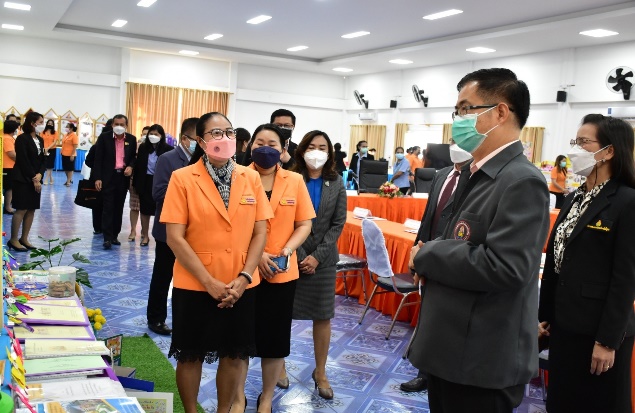 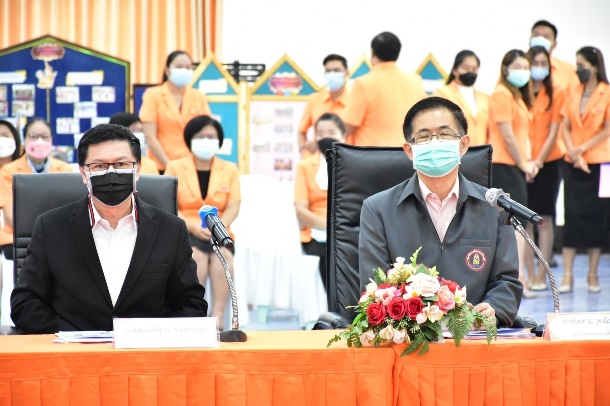 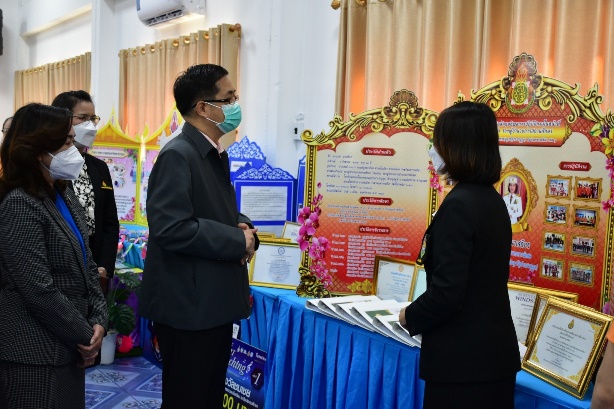 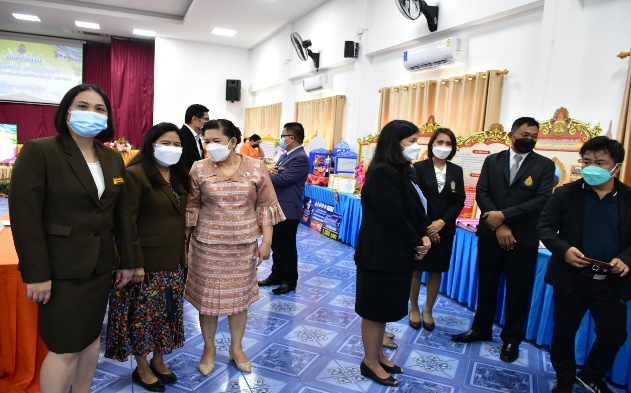 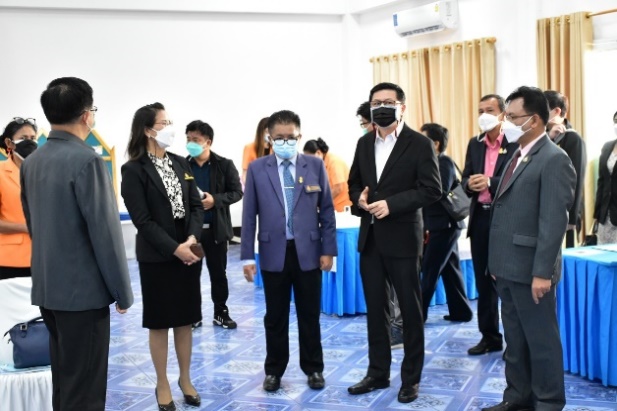 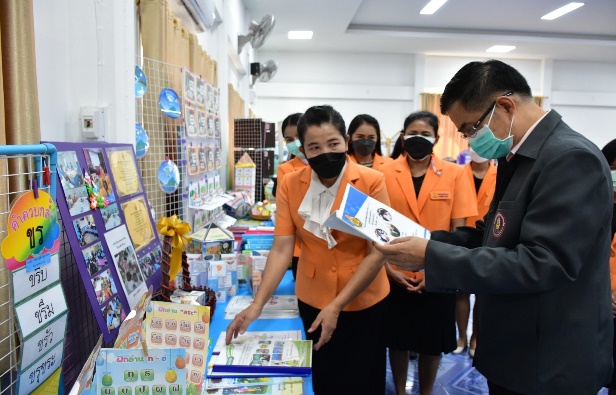 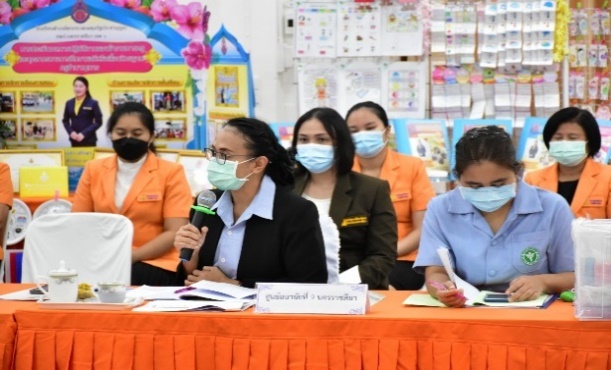 ภาพกิจกรรมการลงพื้นที่การตรวจราชการของผู้ตรวจราชการกระทรวงศึกษาธิการกรณีปกติ รอบที่ ๑ ประจำปีงบประมาณ พ.ศ.๒๕๖๕ ในพื้นที่เขตตรวจราชการที่  ๑๓จังหวัดนครราชสีมา ของผู้ตรวจราชการกระทรวงศึกษาธิการ (นายไพศาล วุทฒิลานนท์)โรงเรียนตำบลโคกกรวด(ผดุงรัฐประชานุกูล)  อำเภอเมือง  จังหวัดนครราชสีมาวันที่ ๑๖ เดือน ธันวาคม พ.ศ.๒๕๖๔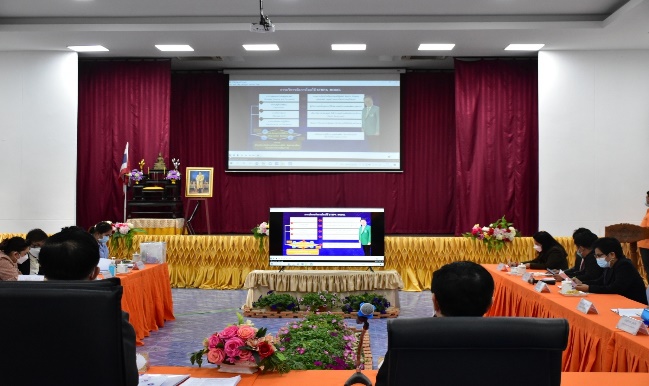 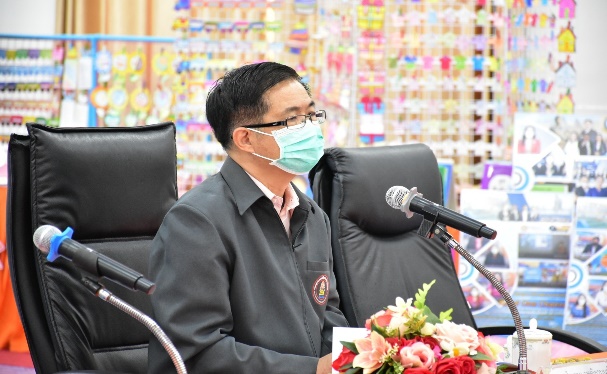 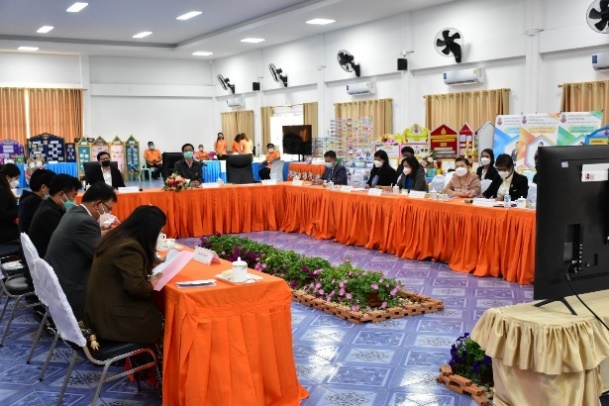 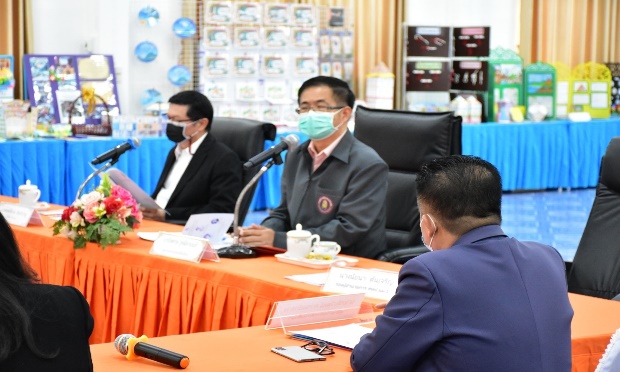 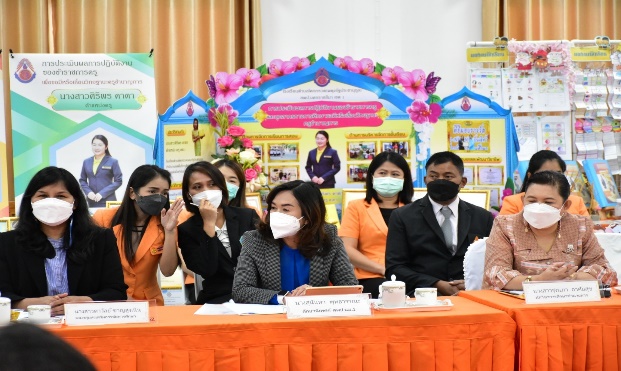 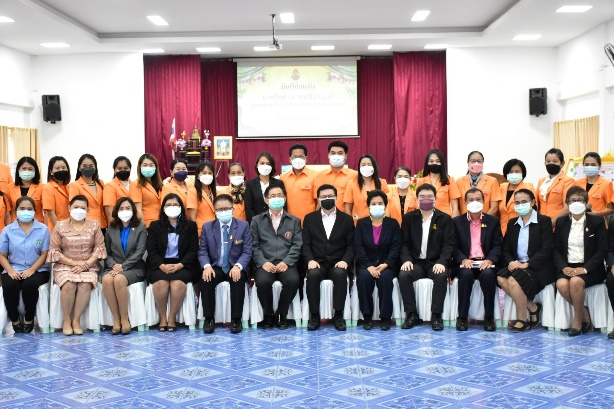           ภาพกิจกรรมการลงพื้นที่การตรวจราชการของผู้ตรวจราชการกระทรวงศึกษาธิการ       กรณีปกติ รอบที่ ๑ ประจำปีงบประมาณ พ.ศ.๒๕๖๕ ในพื้นที่เขตตรวจราชการที่  ๑๓       จังหวัดนครราชสีมา ของผู้ตรวจราชการกระทรวงศึกษาธิการ (นายไพศาล วุทฒิลานนท์)    โรงเรียนตำบลโคกกรวด(ผดุงรัฐประชานุกูล)  อำเภอเมือง  จังหวัดนครราชสีมา      วันที่ ๑๖ เดือน ธันวาคม พ.ศ.๒๕๖๔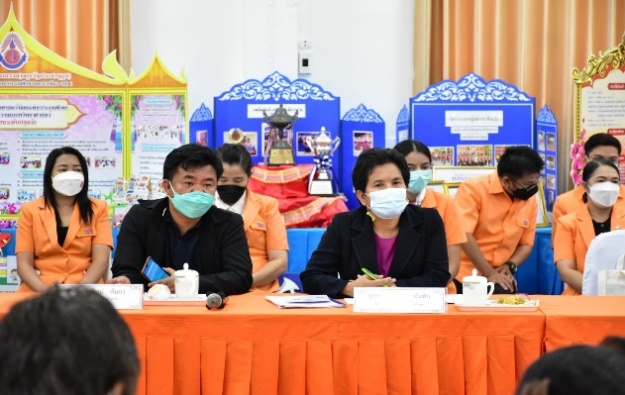 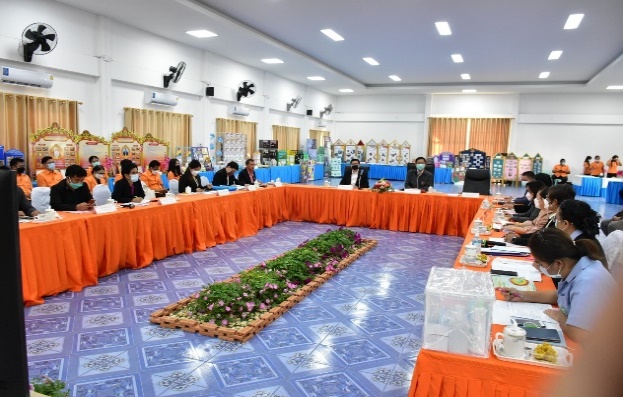 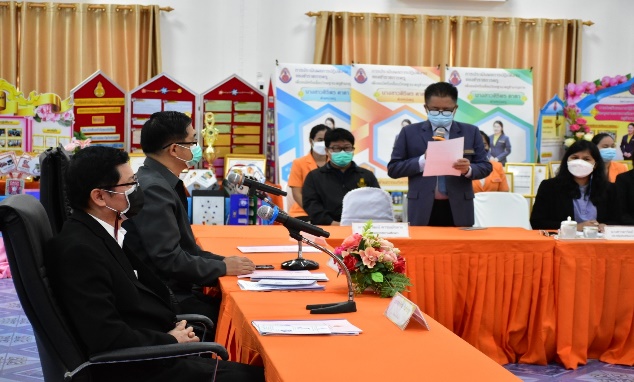 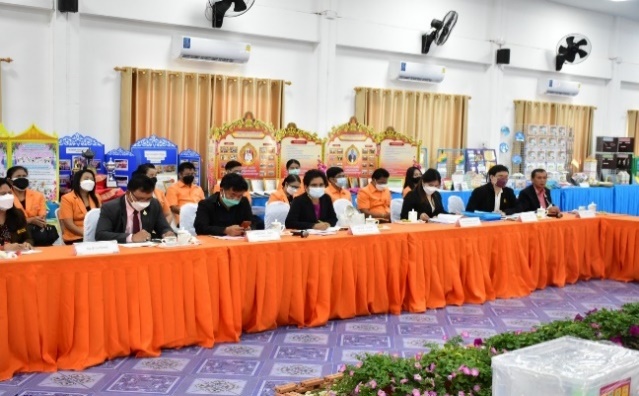 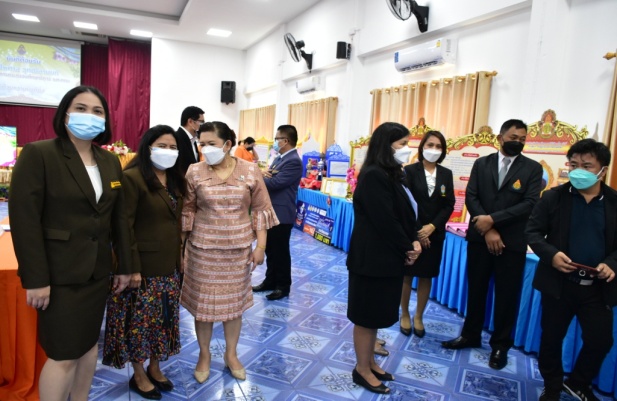 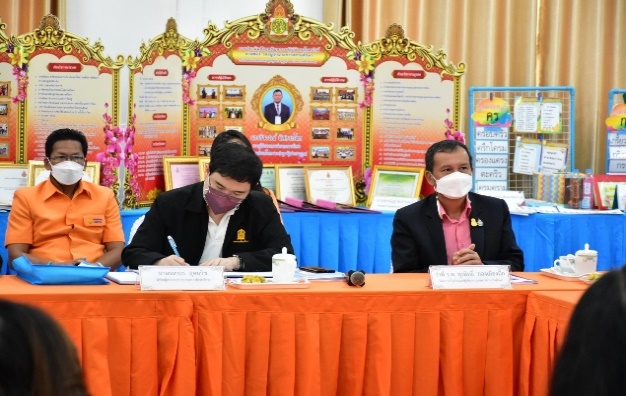 ภาพกิจกรรมการลงพื้นที่การตรวจราชการของผู้ตรวจราชการกระทรวงศึกษาธิการกรณีปกติ รอบที่ ๑ ประจำปีงบประมาณ พ.ศ.๒๕๖๕ ในพื้นที่เขตตรวจราชการที่  ๑๓จังหวัดนครราชสีมา ของผู้ตรวจราชการกระทรวงศึกษาธิการ (นายไพศาล วุทฒิลานนท์)โรงเรียนอนุบาลนครราชสีมา  อำเภอเมือง  จังหวัดนครราชสีมาวันที่ ๑๖ เดือน ธันวาคม พ.ศ.๒๕๖๔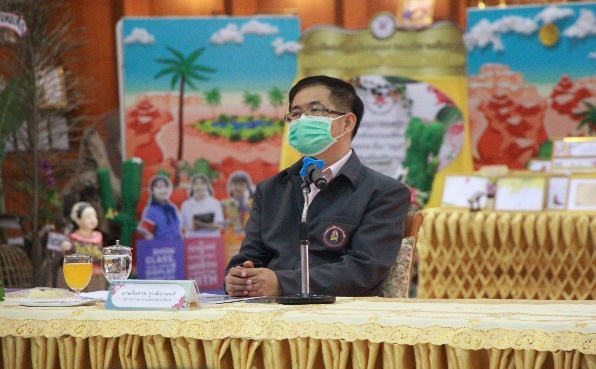 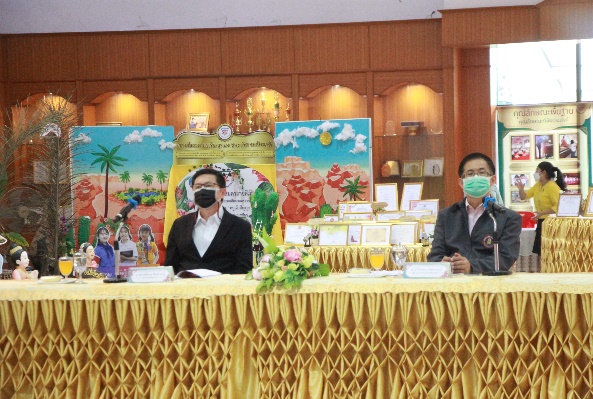 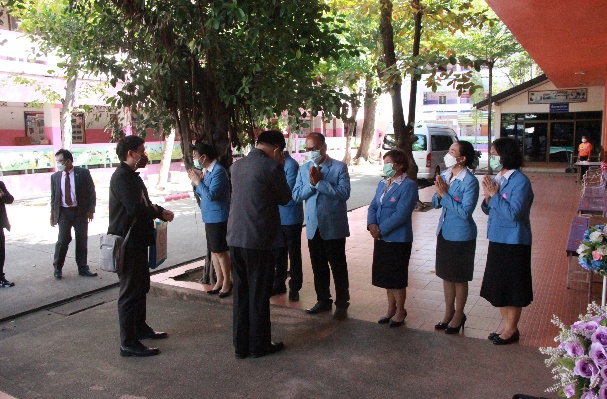 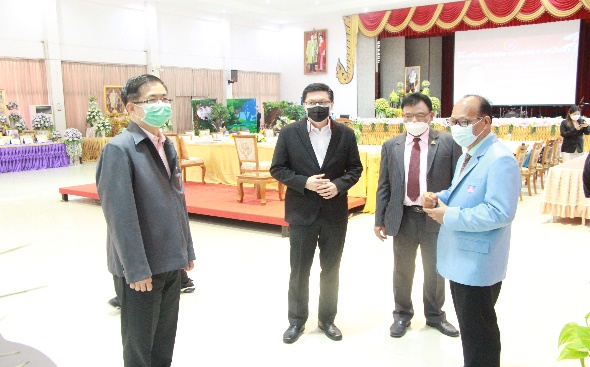 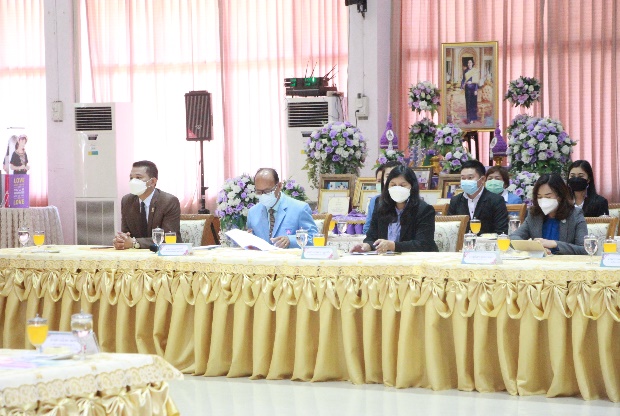 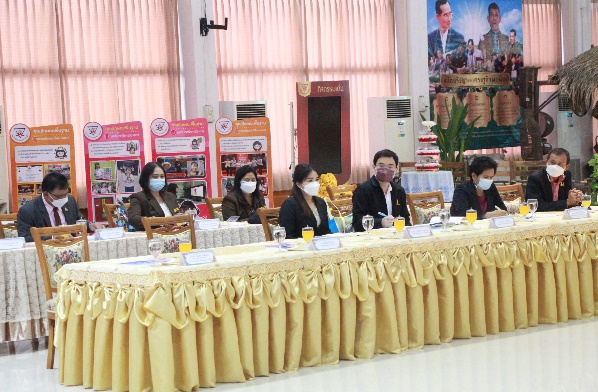 ภาพกิจกรรมการลงพื้นที่การตรวจราชการของผู้ตรวจราชการกระทรวงศึกษาธิการกรณีปกติ รอบที่ ๑ ประจำปีงบประมาณ พ.ศ.๒๕๖๕ ในพื้นที่เขตตรวจราชการที่  ๑๓จังหวัดนครราชสีมา ของผู้ตรวจราชการกระทรวงศึกษาธิการ (นายไพศาล วุทฒิลานนท์)โรงเรียนอนุบาลนครราชสีมา  อำเภอเมือง  จังหวัดนครราชสีมาวันที่ ๑๖ เดือน ธันวาคม พ.ศ.๒๕๖๔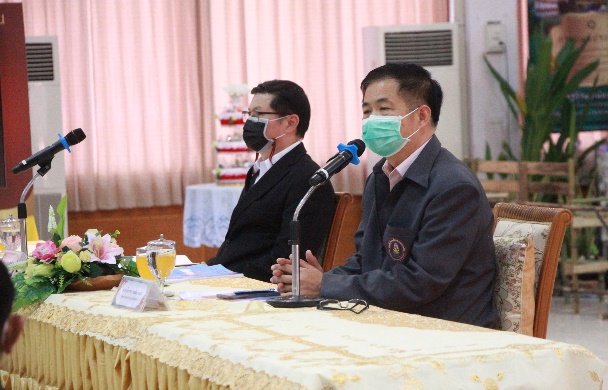 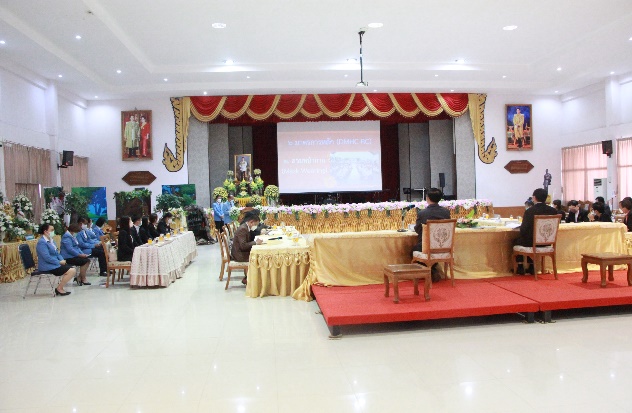 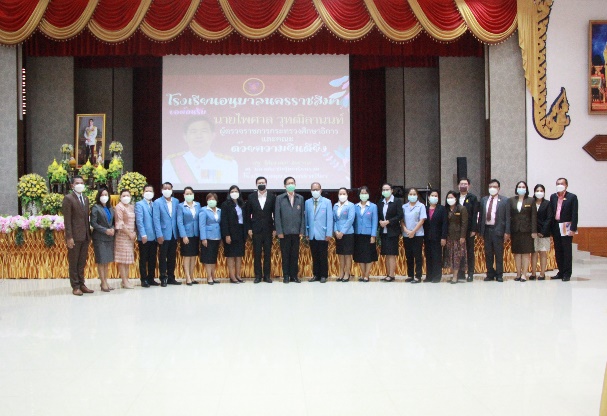 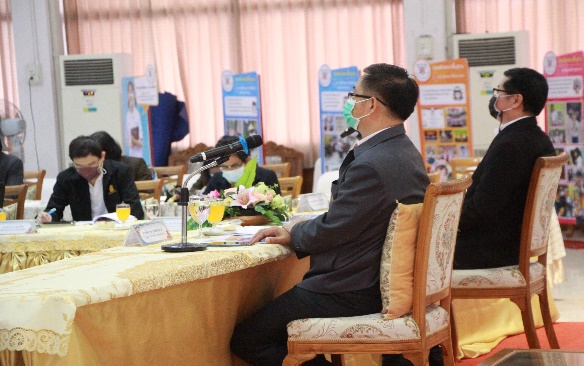 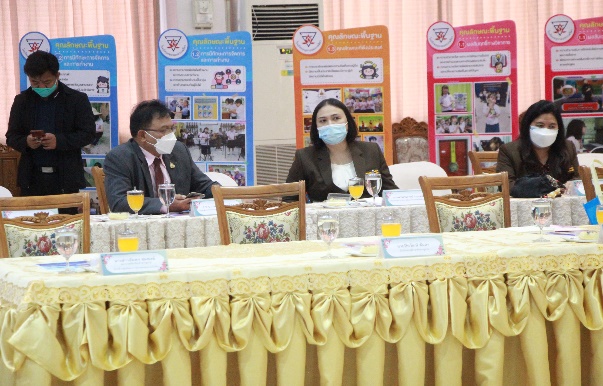 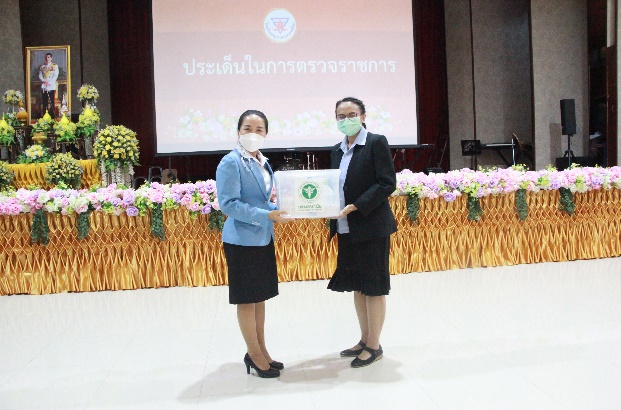 ภาพกิจกรรมการลงพื้นที่การตรวจราชการของผู้ตรวจราชการกระทรวงศึกษาธิการกรณีปกติ รอบที่ ๑ ประจำปีงบประมาณ พ.ศ.๒๕๖๕ ในพื้นที่เขตตรวจราชการที่  ๑๓จังหวัดนครราชสีมา ของผู้ตรวจราชการกระทรวงศึกษาธิการ (นายไพศาล วุทฒิลานนท์)โรงเรียนอนุบาลนครราชสีมา  อำเภอเมือง  จังหวัดนครราชสีมาวันที่ ๑๖ เดือน ธันวาคม พ.ศ.๒๕๖๔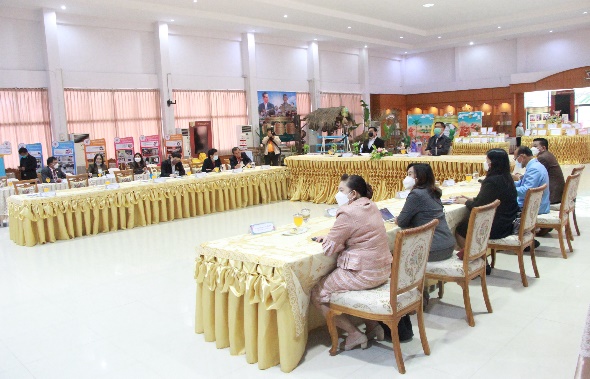 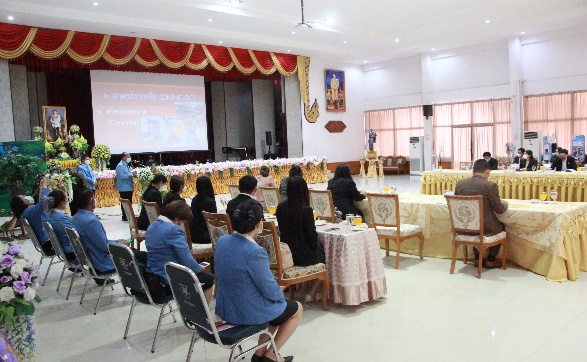 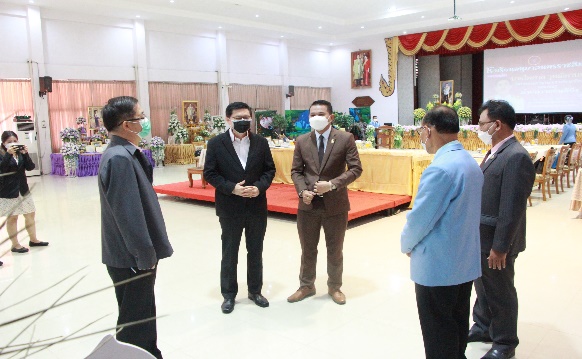 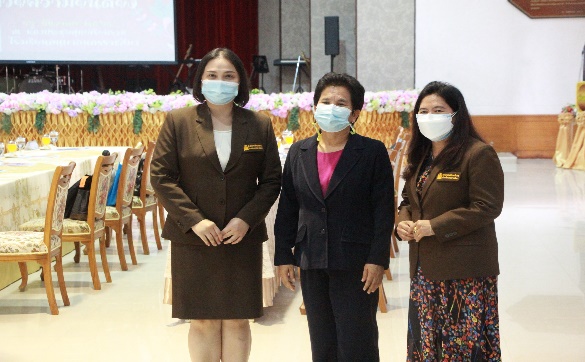 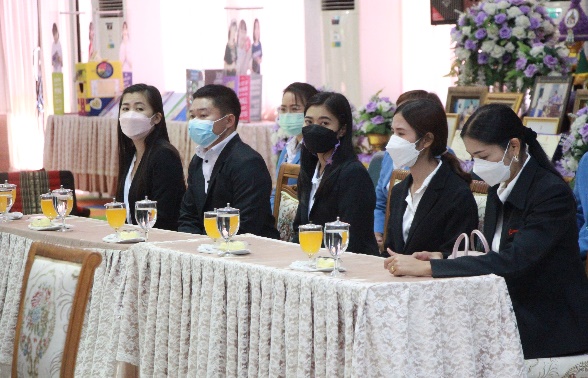 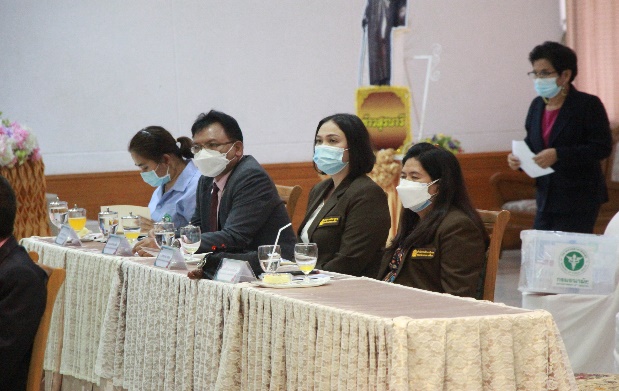 ภาพกิจกรรมการลงพื้นที่การตรวจราชการของผู้ตรวจราชการกระทรวงศึกษาธิการกรณีปกติ รอบที่ ๑ ประจำปีงบประมาณ พ.ศ.๒๕๖๕ ในพื้นที่เขตตรวจราชการที่  ๑๓จังหวัดนครราชสีมา ของผู้ตรวจราชการกระทรวงศึกษาธิการ (นายไพศาล วุทฒิลานนท์)วิทยาลัยเทคโนโลยีอาชีวศึกษานครราชสีมา (ATEC)   อำเภอเมือง  จังหวัดนครราชสีมาวันที่ ๑๖ เดือน ธันวาคม พ.ศ.๒๕๖๔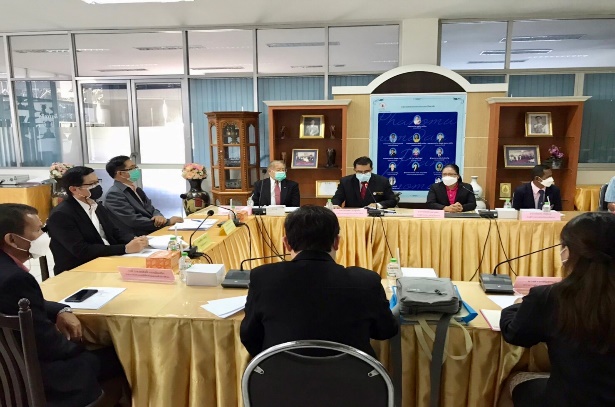 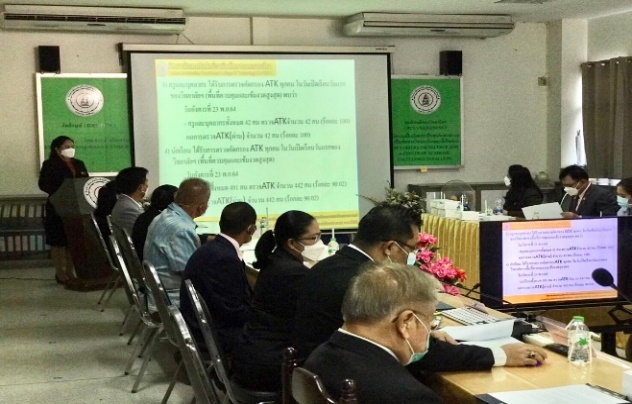 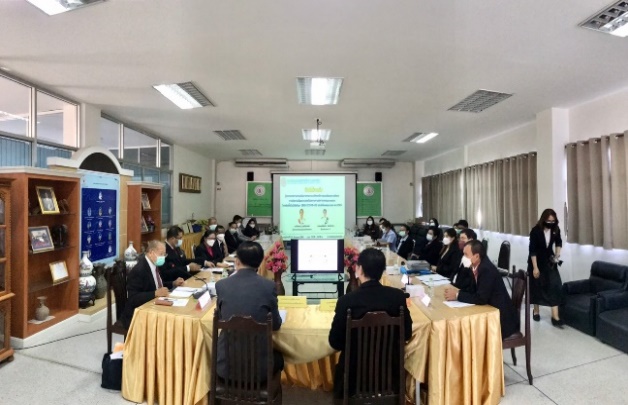 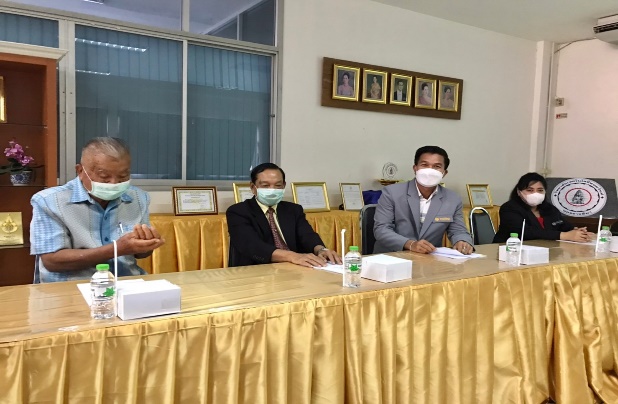 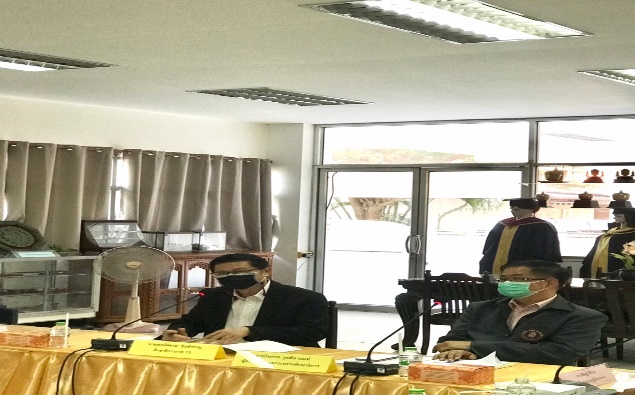 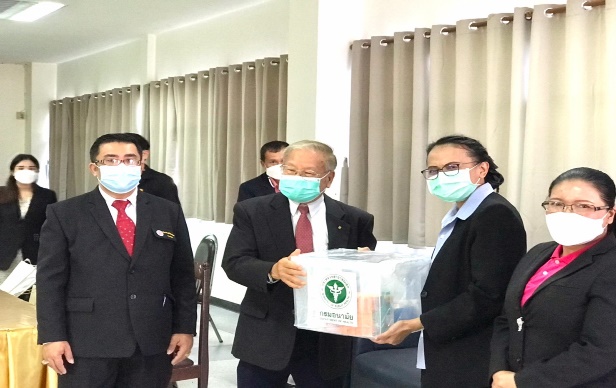             ภาพกิจกรรมการลงพื้นที่การตรวจราชการของผู้ตรวจราชการกระทรวงศึกษาธิการกรณีปกติ รอบที่ ๑ ประจำปีงบประมาณ พ.ศ.๒๕๖๕ ในพื้นที่เขตตรวจราชการที่  ๑๓จังหวัดนครราชสีมา ของผู้ตรวจราชการกระทรวงศึกษาธิการ (นายไพศาล วุทฒิลานนท์)วิทยาลัยเทคโนโลยีอาชีวศึกษานครราชสีมา (ATEC)   อำเภอเมือง  จังหวัดนครราชสีมาวันที่ ๑๖ เดือน ธันวาคม พ.ศ.๒๕๖๔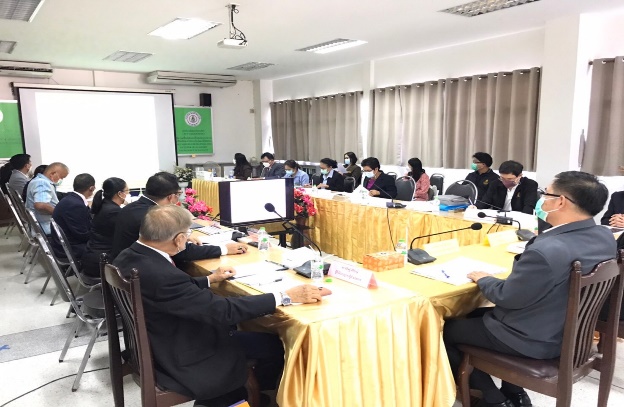 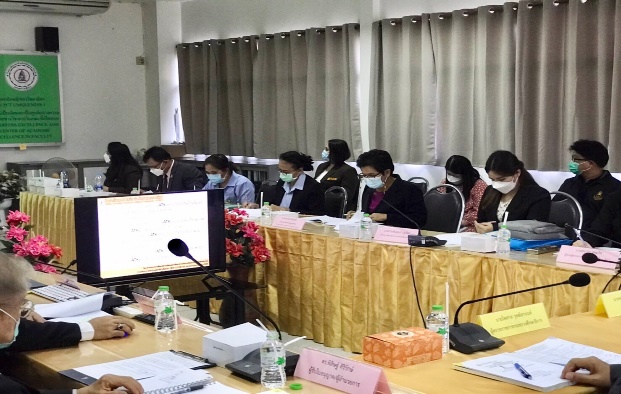 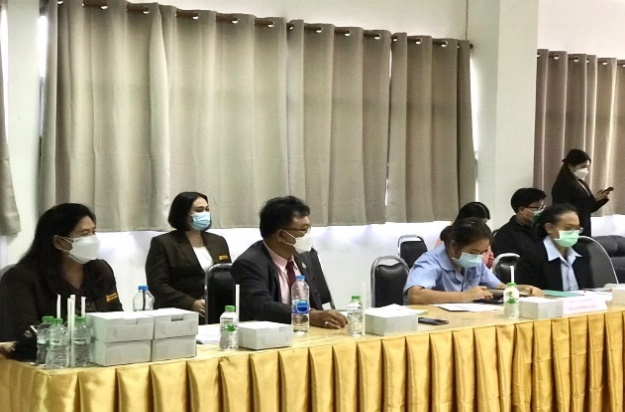 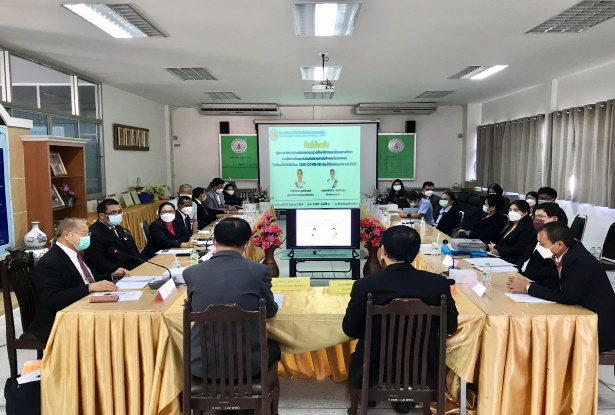 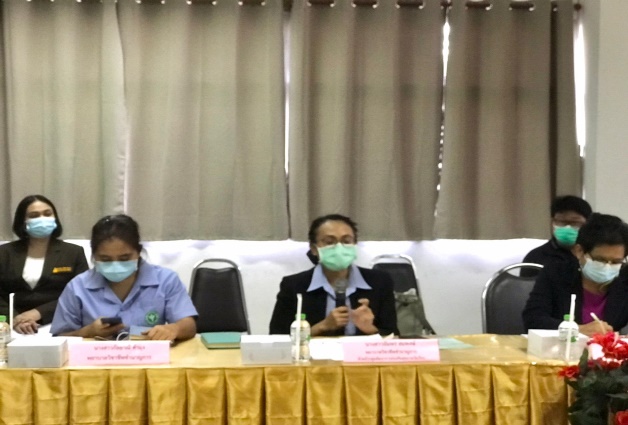 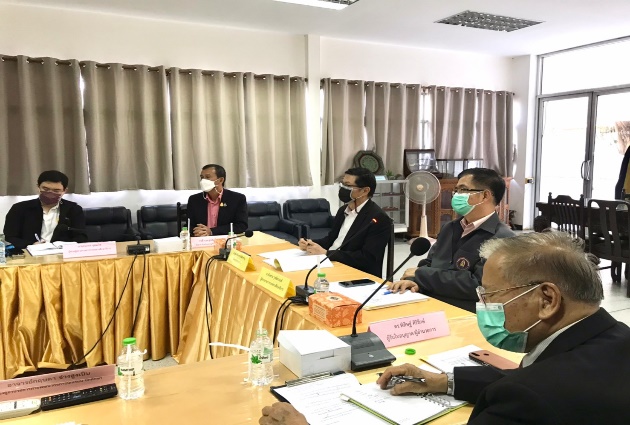 ภาพกิจกรรมการลงพื้นที่การตรวจราชการของผู้ตรวจราชการกระทรวงศึกษาธิการกรณีปกติ รอบที่ ๑ ประจำปีงบประมาณ พ.ศ.๒๕๖๕ ในพื้นที่เขตตรวจราชการที่  ๑๓จังหวัดนครราชสีมา ของผู้ตรวจราชการกระทรวงศึกษาธิการ (นายไพศาล วุทฒิลานนท์)วิทยาลัยเทคโนโลยีอาชีวศึกษานครราชสีมา (ATEC)   อำเภอเมือง  จังหวัดนครราชสีมาวันที่ ๑๖ เดือน ธันวาคม พ.ศ.๒๕๖๔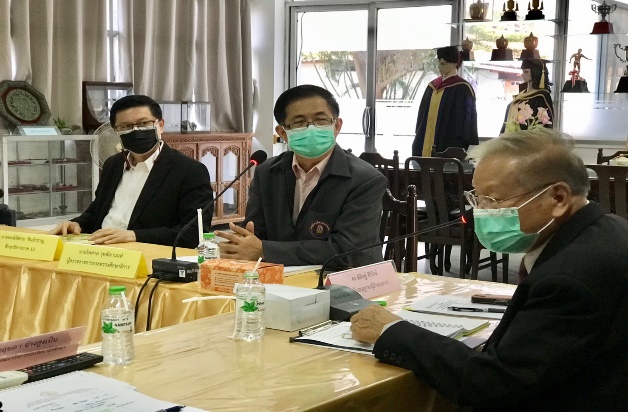 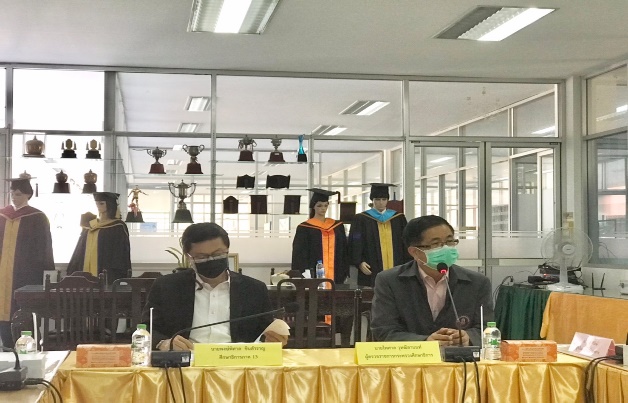 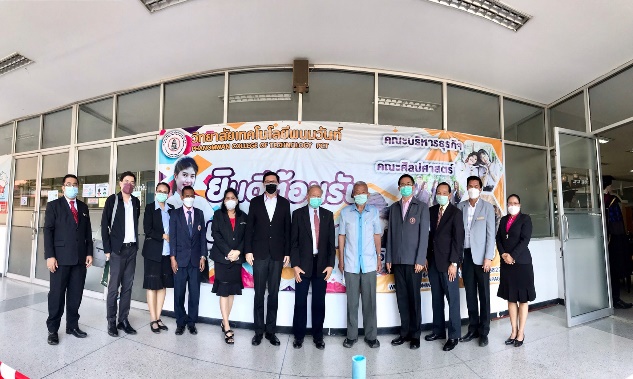 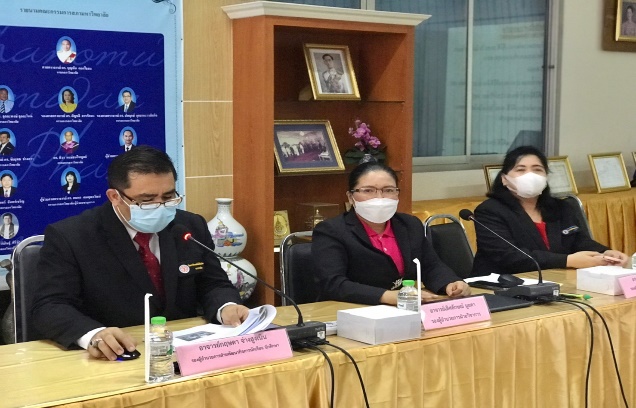 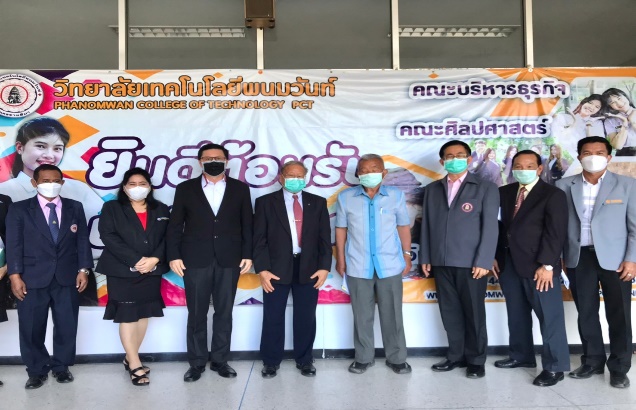 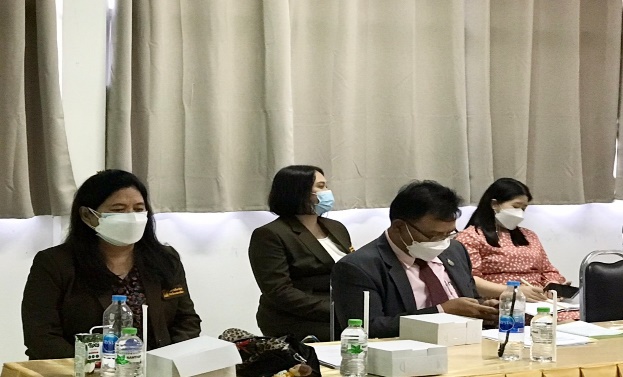 ภาพกิจกรรมการลงพื้นที่การตรวจราชการของผู้ตรวจราชการกระทรวงศึกษาธิการกรณีปกติ รอบที่ ๑ ประจำปีงบประมาณ พ.ศ.๒๕๖๕ ในพื้นที่เขตตรวจราชการที่  ๑๓จังหวัดนครราชสีมา ของผู้ตรวจราชการกระทรวงศึกษาธิการ (นายไพศาล วุทฒิลานนท์)โรงเรียนบุญเหลือวิทยานุสรณ์  อำเภอเมือง  จังหวัดนครราชสีมาวันที่ ๑๖ เดือน ธันวาคม พ.ศ.๒๕๖๔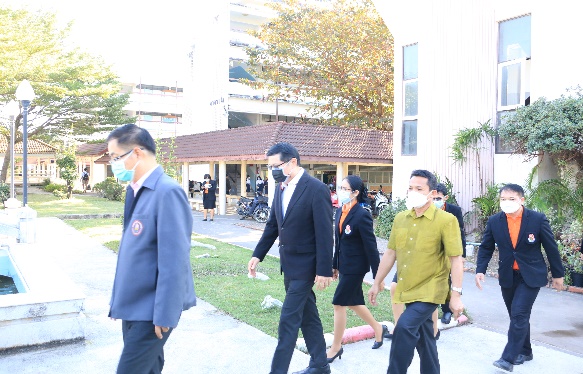 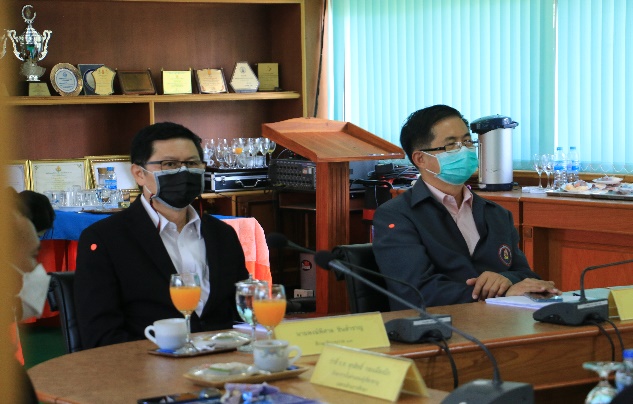 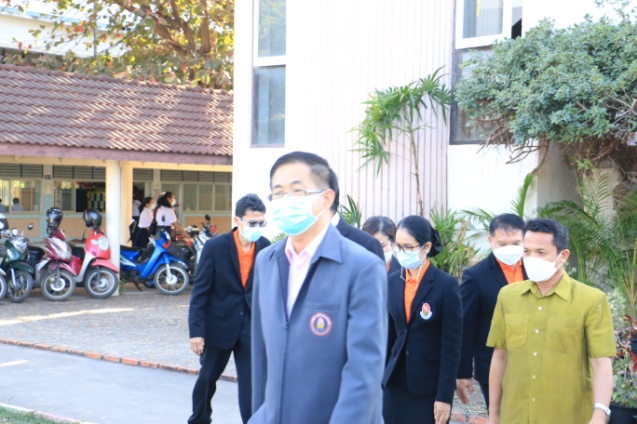 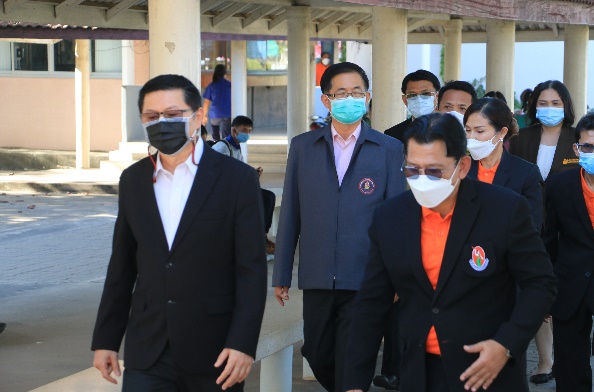 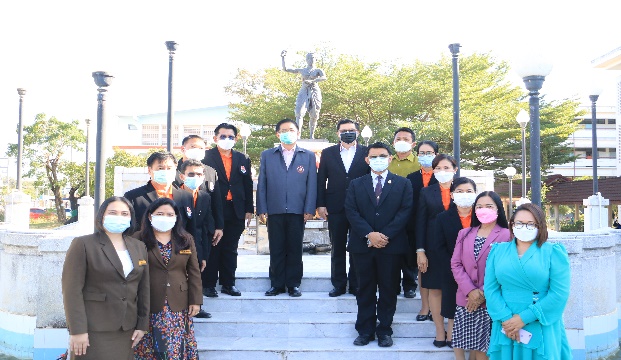 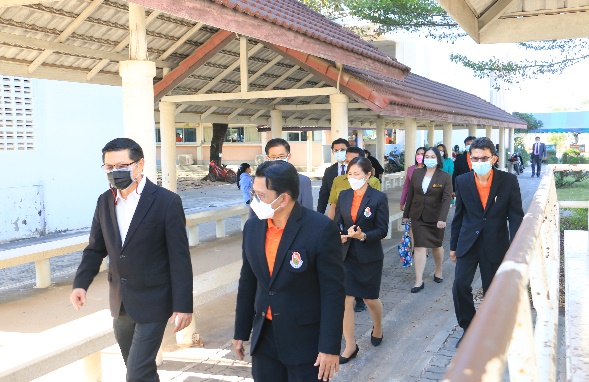 ภาพกิจกรรมการลงพื้นที่การตรวจราชการของผู้ตรวจราชการกระทรวงศึกษาธิการกรณีปกติ รอบที่ ๑ ประจำปีงบประมาณ พ.ศ.๒๕๖๕ ในพื้นที่เขตตรวจราชการที่  ๑๓จังหวัดนครราชสีมา ของผู้ตรวจราชการกระทรวงศึกษาธิการ (นายไพศาล วุทฒิลานนท์)โรงเรียนบุญเหลือวิทยานุสรณ์  อำเภอเมือง  จังหวัดนครราชสีมาวันที่ ๑๖ เดือน ธันวาคม พ.ศ.๒๕๖๔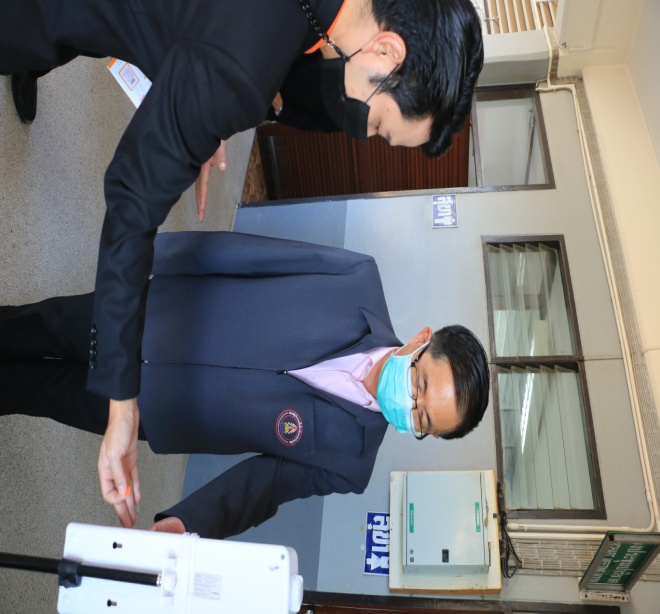 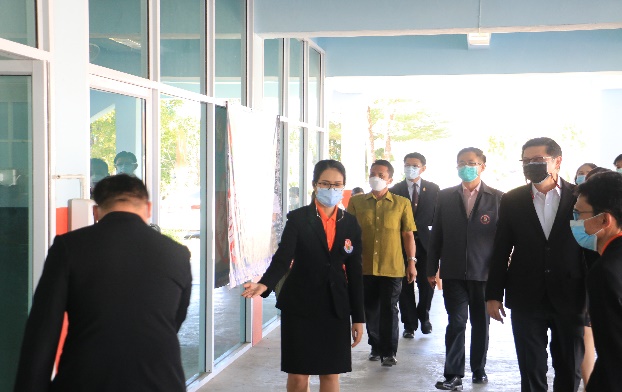 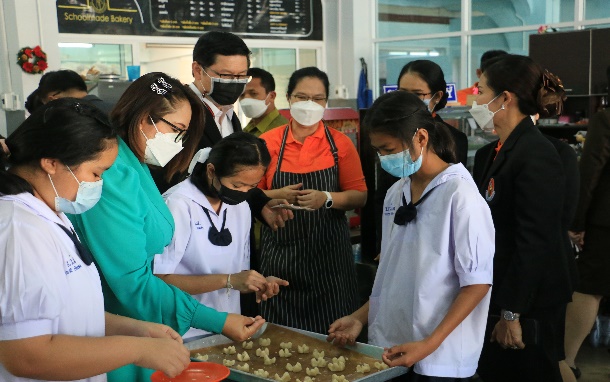 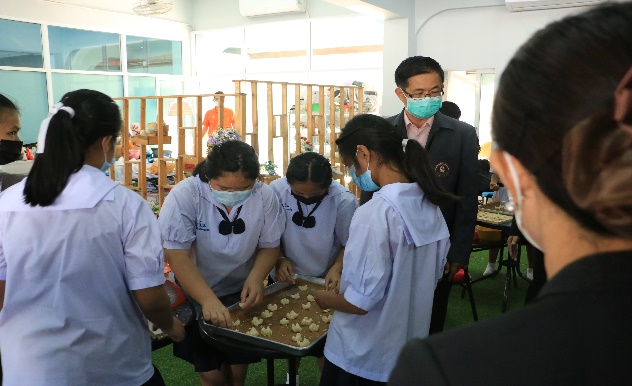 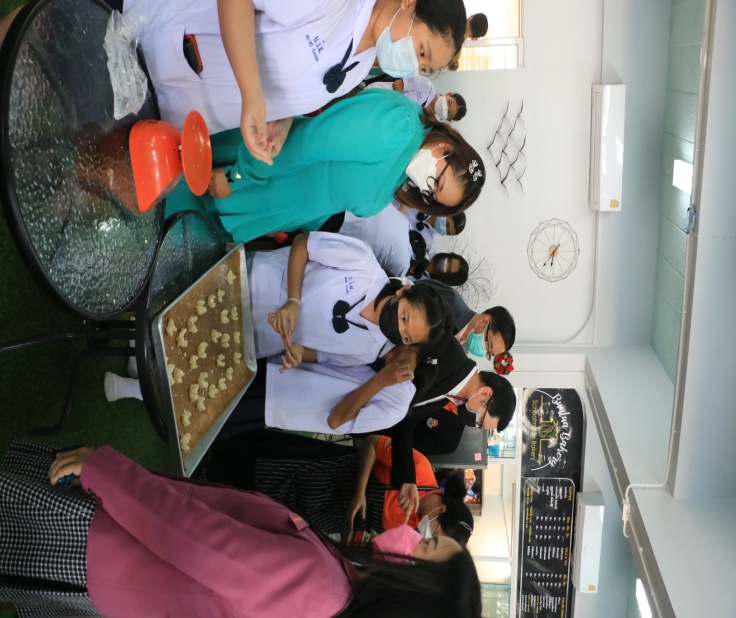 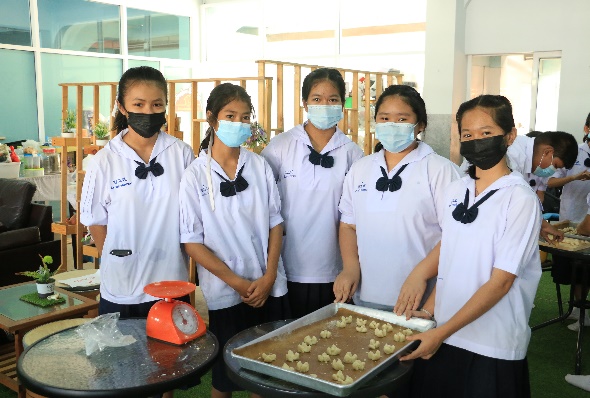 ภาพกิจกรรมการลงพื้นที่การตรวจราชการของผู้ตรวจราชการกระทรวงศึกษาธิการกรณีปกติ รอบที่ ๑ ประจำปีงบประมาณ พ.ศ.๒๕๖๕ ในพื้นที่เขตตรวจราชการที่  ๑๓จังหวัดนครราชสีมา ของผู้ตรวจราชการกระทรวงศึกษาธิการ (นายไพศาล วุทฒิลานนท์)โรงเรียนบุญเหลือวิทยานุสรณ์  อำเภอเมือง  จังหวัดนครราชสีมาวันที่ ๑๖ เดือน ธันวาคม พ.ศ.๒๕๖๔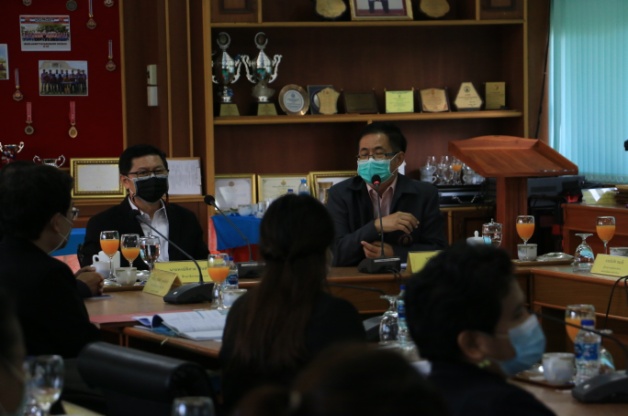 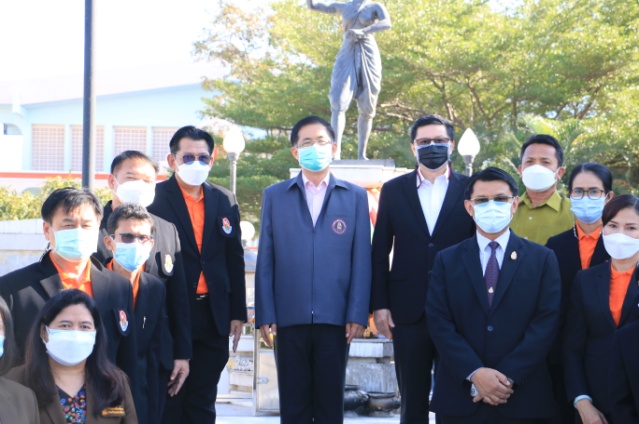 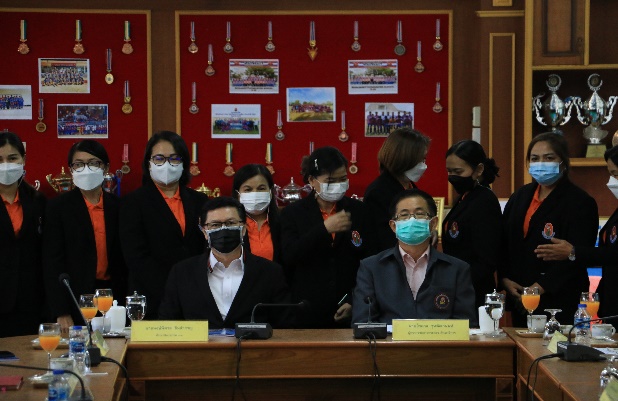 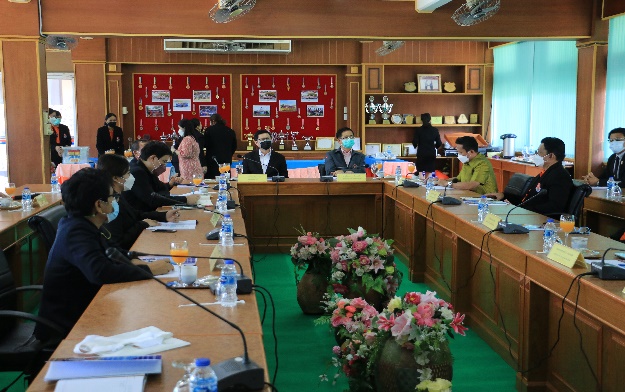 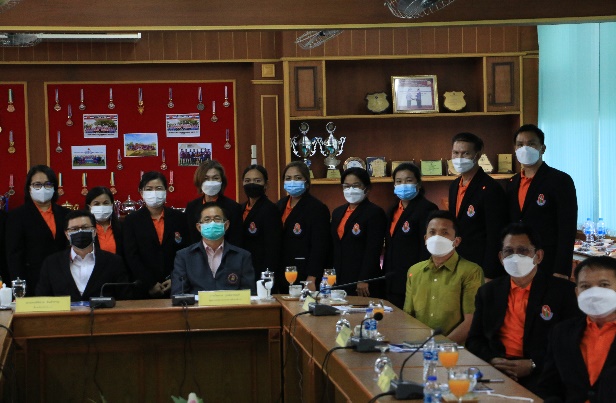 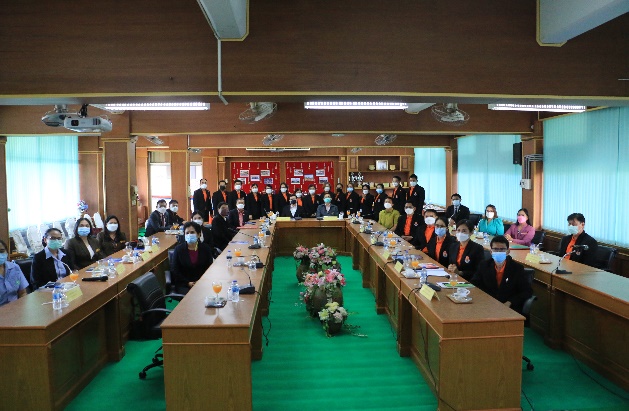 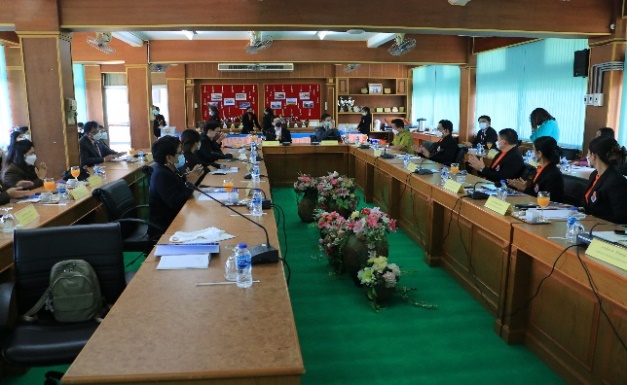 